Межрайонная ИФНС России №4 по Республике Башкортостан проведет вебинар по ЕНС17 апреля 2023 года в 11-00 часов Долговой центр проведет очередной вебинар по актуальным вопросам уплаты налогов через единый налоговый счет (ЕНС).На вебинаре будут рассмотрены вопросы, касающиеся порядка и сроков предоставления Уведомлений, основных ошибок при заполнении Уведомлений и способов их исправления. Также специалисты инспекции расскажут о новом порядке взыскания задолженности при ЕНС.Вопросы для обсуждения на вебинаре предлагаем направить заранее, до 17.04.2023 на электронную почту  r0252@tax.gov.ru , указав в теме письма «Вопрос на вебинар по ЕНС».Для подключения к вебинару необходимо пройти по ссылке https://w.sbis.ru/webinar/48cd19a2-6dcb-47db-975f-7dbf0fb70901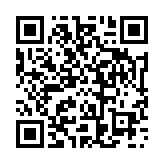 